Об утверждении плана по противодействию коррупциив Большемешском сельском поселении Тюлячинского муниципального районаРеспублики Татарстан на 2022 годВо исполнение Закона Республики Татарстан от 04.05.2006 №  34-ЗРТ  "О противодействии коррупции в Республике Татарстан", постановления Кабинета Министров Республики Татарстан от 19.07.2014 года № 512 «Об утверждении государственной программы «Реализация антикоррупционной политики Республики Татарстан на 2015-2024 годы» (в редакции постановления от 03.10.2015г. № 741; от 20.02.2016г. № 104; от 26.05.2016г. № 354; от 09.11.2016г. № 832; от 26.05.2017г. № 311; от 26.03.2018г. № 174; от 10.09.2018г.№ 763; от 17.06.2019г. № 495;от 16.09.2019г. № 837; от 25.12.2019г. № 1201; от 01.06.2020г.№ 451; от 09.09.2020 № 814; от 25.03.2021г. № 169; от 21.06.2021г. № 485; от18.09.2021г. № 880), муниципальной программы «Реализация  антикоррупционной политики в Тюлячинском муниципальном районе Республики Татарстан на 2015-2024 годы» от 27 ноября 2014 года № 545 (в редакции постановлений от 30.12.2015 № 632; от 23.05.2016 № 497; от 28.08.2018 № 562; от 12.11.2018 № 716; от 29.12.2018г. № 884; от 21.10.2019 г. № 586; от 28.08.2020 №390; от 29.07.2021г. № 234; от 09.10.2021г. № 261)ПОСТАНОВЛЯЮ:	1.Утвердить план по противодействию коррупции в Большемешском сельском поселении Тюлячинского муниципального района РТ на 2022 год (приложение №1).	2.Контроль за исполнением настоящего постановления оставляю за собой.Глава Большемешскогосельского поселения:                                                                 Ф.Б.ЗамалетдиновУтвержденопостановлением ГлавыБольшемешского сельского поселенияТюлячинского муниципального района от «11» января 2022 г. № 1План по противодействию коррупции в Большемешском сельском поселении Тюлячинского муниципального района РТ на 2022 год       РЕСПУБЛИКА ТАТАРСТАНГЛАВАБОЛЬШЕМЕШСКОГО СЕЛЬСКОГО ПОСЕЛЕНИЯТЮЛЯЧИНСКОГОМУНИЦИПАЛЬНОГО РАЙОНАШкольная  ул., д. 1, с. Большая Меша, 422088тел.:  (84360) 55-1-45,E-mail: Bms.Tul@tatar.ru       РЕСПУБЛИКА ТАТАРСТАНГЛАВАБОЛЬШЕМЕШСКОГО СЕЛЬСКОГО ПОСЕЛЕНИЯТЮЛЯЧИНСКОГОМУНИЦИПАЛЬНОГО РАЙОНАШкольная  ул., д. 1, с. Большая Меша, 422088тел.:  (84360) 55-1-45,E-mail: Bms.Tul@tatar.ru       РЕСПУБЛИКА ТАТАРСТАНГЛАВАБОЛЬШЕМЕШСКОГО СЕЛЬСКОГО ПОСЕЛЕНИЯТЮЛЯЧИНСКОГОМУНИЦИПАЛЬНОГО РАЙОНАШкольная  ул., д. 1, с. Большая Меша, 422088тел.:  (84360) 55-1-45,E-mail: Bms.Tul@tatar.ru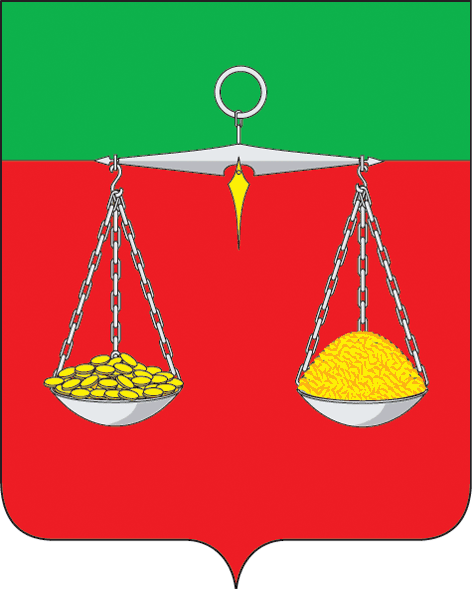   ТАТАРСТАН РЕСПУБЛИКАСЫТЕЛӘЧЕ МУНИЦИПАЛЬ РАЙОНЫ ОЛЫ МИШӘАВЫЛ ҖИРЛЕГЕБАШЛЫГЫМәктәп ур., 1 нче йорт, Олы Мишә авылы, 422088тел.:  (84360) 55-1-45,E-mail:Bms.Tul@tatar.ru  ТАТАРСТАН РЕСПУБЛИКАСЫТЕЛӘЧЕ МУНИЦИПАЛЬ РАЙОНЫ ОЛЫ МИШӘАВЫЛ ҖИРЛЕГЕБАШЛЫГЫМәктәп ур., 1 нче йорт, Олы Мишә авылы, 422088тел.:  (84360) 55-1-45,E-mail:Bms.Tul@tatar.ru  ТАТАРСТАН РЕСПУБЛИКАСЫТЕЛӘЧЕ МУНИЦИПАЛЬ РАЙОНЫ ОЛЫ МИШӘАВЫЛ ҖИРЛЕГЕБАШЛЫГЫМәктәп ур., 1 нче йорт, Олы Мишә авылы, 422088тел.:  (84360) 55-1-45,E-mail:Bms.Tul@tatar.ru                                          ОКПО 04313277 ОГРН 1021607157153ИНН/КПП 1619000689/161901001                                          ОКПО 04313277 ОГРН 1021607157153ИНН/КПП 1619000689/161901001                                          ОКПО 04313277 ОГРН 1021607157153ИНН/КПП 1619000689/161901001                                          ОКПО 04313277 ОГРН 1021607157153ИНН/КПП 1619000689/161901001                                          ОКПО 04313277 ОГРН 1021607157153ИНН/КПП 1619000689/161901001                                          ОКПО 04313277 ОГРН 1021607157153ИНН/КПП 1619000689/161901001                                          ОКПО 04313277 ОГРН 1021607157153ИНН/КПП 1619000689/161901001  ПОСТАНОВЛЕНИЕ    № 1                        КАРАР                               «11» января   2022г.№ п/пНаименование мероприятияСрок исполненияИсполнители1Осуществление работы по формированию у служащих и работников муниципальных организаций, находящихся на территории сельского поселения отрицательного отношения к коррупции с привлечением к данной работе общественных советов, общественных объединений, участвующих в противодействии коррупции и других институтов гражданского обществав течение годаСовет сельского поселения2Размещение в соответствии с законодательством на сайте сельского поселения Тюлячинского муниципального района сведения о доходах, расходах, имуществе и обязательствах имущественного характера муниципальных служащих согласно правилам, установленным законодательствоммай 2022 годаСовет сельского поселения3Оформление и поддержание в актуальном состоянии специальных информационных стендов и иных форм представления информации антикоррупционного содержанияв течение годаСовет сельского поселения4Ведение мониторинга обращений граждан сельского поселения о проявлениях коррупции в сфере образования и здравоохраненияв течение годаСовет сельского поселения5Разработка нормативных правовых актов и внесение изменений в нормативные правовые акты сельского поселения о противодействии коррупции, во исполнение федерального и республиканского законодательства и на основе обобщения практики применения действующих антикоррупционных нормв течение годаСовет сельского поселения6Осуществление комплекса организационных, разъяснительных и иных мер по соблюдению муниципальными служащими ограничений, запретов, а также по исполнению обязанностей, установленных в целях противодействия коррупции, в том числе ограничений, касающихся дарения и получения подарковв течение годаСовет сельского поселения7Организация наполнения раздела «Противодействие коррупции» официального сайта сельского поселения муниципального района в течение годаСовет сельского поселения8Доведение до СМИ информации о мерах, принимаемых сельским поселением Тюлячинского муниципального района Республики Татарстан по противодействию коррупциив течение годаСовет сельского поселения9Рассмотрение на заседаниях деятельности органов местного самоуправления по реализации антикоррупционных мер на территории сельских поселений Тюлячинского муниципального района и оценке их эффективностив течение годаСовет сельского поселения10Разработка опросных листов, проведение опроса населения в целях выявления коррупционных факторов и реализуемых антикоррупционных мер среди местного населения. Использование полученных результатов для выработки превентивных мер в рамках противодействия коррупциив течение годаСовет сельского поселения11Участие в районных мероприятиях антикоррупционной направленности, заседаниях комиссии по координации работы по противодействию коррупции в Тюлячинском муниципальном районе Республики Татарстанпо плануГлава сельского поселения, муниципальные служащие12Направление проектов и нормативных правовых актов на антикоррупционную экспертизув течение годаСовет сельского поселения, Исполнительный комитет13Своевременное предоставление актов реагирования, поступающих от правоохранительных и контрольно-надзорных органов в Исполнительный комитет районав течение годаГлава сельскогопоселения